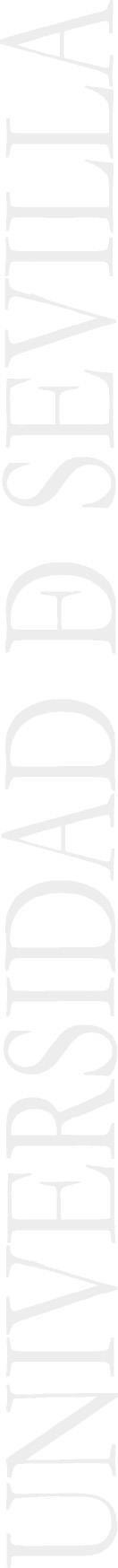 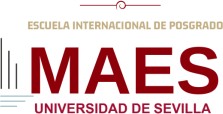 Curso académico 2019/2020 	ANEXO	II (A)MÁSTER UNIVERSITARIO EN FORMACIÓN DEL PROFESORADO DE EDUCACIÓN SECUNDARIA OBLIGATORIA, BACHILLERATO, FORMACIÓN PROFESIONAL Y ENSEÑANZAS DE IDIOMAS (MAES).AUTORIZACIÓN PARA PUBLICACIÓN Y CONSULTA DEL TFMD. / D.ª 		, con DNI / pasaporte 	, domicilio en   		 	, teléfono 	e e-mail  	 alumno/a del Máster Universitario en Profesorado en Enseñanza Secundaria Obligatoria y Bachillerato, Formación Profesional y Enseñanzas de Idiomas durante el curso académico 20 / 20 ,  en  la  especialidad de 		autoriza la publicación y difusión1 de su Trabajo Fin de Máster, con título  				y tutorizado por 	.En Sevilla, a 	de 	de 2020.FIRMA DEL ESTUDIANTEFdo.:  	1 Esta autorización tiene validez en caso de cumplir con los requisitos establecidos para su inclusión en el repositorio institucional de la Universidad de Sevilla (IDUS). 2